Правила безопасной эксплуатации печей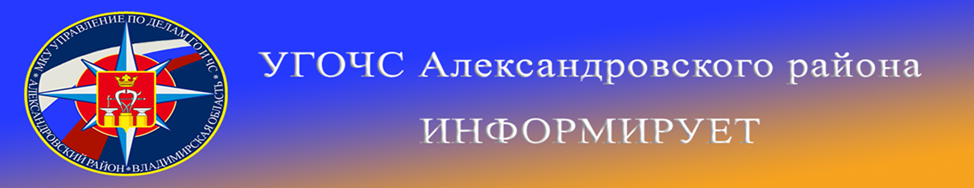 Правила топки печи не сложны, но требуют четкого осмысления и запоминания. Итак, как правильно топить печь дровами, чтобы процесс оказался безопасным? Особое внимание нужно уделять целостности кладки, начиная от нижнего ряда до самого верха трубы. При обнаружении трещин в кладке их необходимо промазать глиняной массой с добавлением извести, а лопнувшие кирпичи заменить. До того, как топить банную печь, трубу лучше всего перед новым сезоном побелить, так лучше будут видны образующиеся трещины.Деревянные конструкции, расположенные в непосредственной близости от печных труб, необходимо закрыть изоляционными материалами (асбестом, каолиновой ватой и т. п.) или обработать специальными огнезащитными составами.Возникающие трещины в кладке, а также лопнувший кирпич могут стать причиной возникновения пожара. Поэтому нужно тщательно следить за их сохранностью.Чем топить печь, кроме дров? Печь можно топить углем, в этом случае обязательно нужно устанавливать сетку-искрогаситель.Перед тем как топить печь дровами, нужно знать, что процесс горения условно можно разделить на три этапа: растопка, интенсивное горение и догорание. На каждом этапе процесса горения дров требуется разное количество воздуха, объем поступления, которого должен регулироваться задвижками и поддувальной дверкой.Стенки печи могут недостаточно прогреваться не только из-за низкого качества топлива, но и если на внутренней поверхности стенок есть отложения сажи или из-за плохо закрытых вьюшек и заслонок. Все это требует регулярной проверки.Нередко возникает такая проблема, как задымление печи. Это может происходить не только от дефектов конструкции или неправильной кладки, но также от ветра. Для проверки, перед тем как топить кирпичную печь, по углам трубы нужно расположить по две половинки кирпича, а сверху на них положить и прижать плотный лист железа по размеру периметра печи. Если печь через несколько минут не перестанет дымить, то для трубы необходимо сделать стационарный прочный колпак.Если печь в течение длительного времени не топилась и отсырела или если на улице теплее, чем в доме, то при растопке печь может дымить. Это происходит из-за образования обратной тяги в трубе. В этом случае надо открыть задвижку прямого хода или прогреть трубу, сжигая у ее основания бумагу. Одновременно следует развести огонь в топке. А после завершения растопки закрыть задвижку прямого хода.До того, как топить в бане, нужно убедиться, не сильно ли открыта с целью убыстрения нагрева топочная дверка. При открытии дверки тяга усиливается, но с отходящими газами уходит больше тепла, чем из открытой дверки проникает в помещение. Поэтому при топке после разгорания пламени задвижку следует прикрыть, чтобы тяга была не очень сильной.Напоминаем номера телефонов экстренных служб района:
112            (49244) 2-34-12